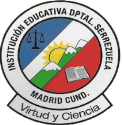 PLAN DE REFUERZO Y MEJORAMIENTOCOMISION DE EVALUACION Y PROMOCION 2015PROCESO ACADEMICOPLAN DE REFUERZO Y MEJORAMIENTOCOMISION DE EVALUACION Y PROMOCION 2015PROCESO ACADEMICOPLAN DE REFUERZO Y MEJORAMIENTOCOMISION DE EVALUACION Y PROMOCION 2015PROCESO ACADEMICOPLAN DE REFUERZO Y MEJORAMIENTOCOMISION DE EVALUACION Y PROMOCION 2015PROCESO ACADEMICOPLAN DE REFUERZO Y MEJORAMIENTOCOMISION DE EVALUACION Y PROMOCION 2015PROCESO ACADEMICOPLAN DE REFUERZO Y MEJORAMIENTOCOMISION DE EVALUACION Y PROMOCION 2015PROCESO ACADEMICOI.E.D.SERREZUELAMADRID - CUNDAMOR – DIGNIDAD – AUTONOMIA - EXCELENCIAI.E.D.SERREZUELAMADRID - CUNDAMOR – DIGNIDAD – AUTONOMIA - EXCELENCIAI.E.D.SERREZUELAMADRID - CUNDAMOR – DIGNIDAD – AUTONOMIA - EXCELENCIAI.E.D.SERREZUELAMADRID - CUNDAMOR – DIGNIDAD – AUTONOMIA - EXCELENCIASEDE:JORNADAGRADO/NIVELGRADO/NIVELGRADO/NIVELGRADO/NIVELI.E.D.SERREZUELAMADRID - CUNDAMOR – DIGNIDAD – AUTONOMIA - EXCELENCIAI.E.D.SERREZUELAMADRID - CUNDAMOR – DIGNIDAD – AUTONOMIA - EXCELENCIAI.E.D.SERREZUELAMADRID - CUNDAMOR – DIGNIDAD – AUTONOMIA - EXCELENCIAI.E.D.SERREZUELAMADRID - CUNDAMOR – DIGNIDAD – AUTONOMIA - EXCELENCIAUNDÉCIMOUNDÉCIMOUNDÉCIMOUNDÉCIMOI.E.D.SERREZUELAMADRID - CUNDAMOR – DIGNIDAD – AUTONOMIA - EXCELENCIAI.E.D.SERREZUELAMADRID - CUNDAMOR – DIGNIDAD – AUTONOMIA - EXCELENCIAI.E.D.SERREZUELAMADRID - CUNDAMOR – DIGNIDAD – AUTONOMIA - EXCELENCIAI.E.D.SERREZUELAMADRID - CUNDAMOR – DIGNIDAD – AUTONOMIA - EXCELENCIAVERSION:PRINCIPALMAÑANAUNDÉCIMOUNDÉCIMOUNDÉCIMOUNDÉCIMOCODIGO:CODIGO:CODIGO:CODIGO:DOCENTEJULIO CESAR ESCOBAR HOYOSJULIO CESAR ESCOBAR HOYOSJULIO CESAR ESCOBAR HOYOSASIGNATURASOCIALESSOCIALESSOCIALESSOCIALESPERIODOSEGUNDOESTUDIANTECURSOCURSO11ºFECHA6 JULIOI. DESCRIPCION DE LA SITUACION ACADEMICA - PRESENTA DIFICULTAD EN:I. DESCRIPCION DE LA SITUACION ACADEMICA - PRESENTA DIFICULTAD EN:I. DESCRIPCION DE LA SITUACION ACADEMICA - PRESENTA DIFICULTAD EN:I. DESCRIPCION DE LA SITUACION ACADEMICA - PRESENTA DIFICULTAD EN:I. DESCRIPCION DE LA SITUACION ACADEMICA - PRESENTA DIFICULTAD EN:I. DESCRIPCION DE LA SITUACION ACADEMICA - PRESENTA DIFICULTAD EN:COGNITIVOCOGNITIVOPROCEDIMENTALPROCEDIMENTALACTITUDINALACTITUDINALA1Conocer cuáles son los cambios territoriales vividos en Colombia durante los siglos XVIII al XXI.B1Desarrollar y entregar tareas y/o trabajos escritos en las fechas establecidas. C1Su actitud frente al grupo debe mejorar en cuanto a su compromiso disciplinario, demostrándolo desde el respeto por la palabra u opinión. A2Entender cuáles son las nuevas formas de realizar planeación para los territorios en Colombia.B2Trabajar en clase en formas individuales y/o grupales. C2Su actitud personal debe mejorar cumpliendo con los compromisos escolares. A3B3C3II. ESTRATEGIAS DE REFUERZO: ACTIVIDADES A REALIZARII. ESTRATEGIAS DE REFUERZO: ACTIVIDADES A REALIZARD1 Presentar el cuaderno al día, con los diferentes talleres y consultas en compañía de los mapas, en la carpeta correspondiente.D2Consulte el significado de:Estado Territorial, Población, Ordenamiento Espacial D3Elaborar una presentación en power point sobre el Plan Básico de Ordenamiento Territorial (PBOT) de Madrid en el tema correspondiente a uso del suelo.D4Elabore en power point una presentación de:1.- Plano ortogonal, en cuadrícula, equirrectangular o en damero. 
2.- Plano lineal. 
3.- Plano radioconcéntrico. 
4.- Plano irregularD5Consulte el mapa de Madrid y defina el tipo de construcción que se ha desarrollado.D6Compare los cambios de Colombia durante los siglos XVIII al XXI en cuanto a:NombreTerritorio en Km2Cantidad de departamentosNombre de los departamentos III. SUSTENTACION: CONDICIONESIII. SUSTENTACION: CONDICIONESIII. SUSTENTACION: CONDICIONESIII. SUSTENTACION: CONDICIONESIII. SUSTENTACION: CONDICIONESIII. SUSTENTACION: CONDICIONESIII. SUSTENTACION: CONDICIONESIV. VALORACIONE1E1Presentar en su totalidad el punto II. Presentar en su totalidad el punto II. Presentar en su totalidad el punto II. Presentar en su totalidad el punto II. Presentar en su totalidad el punto II. El trabajo escrito tiene una valoración del 70% de la definitiva de la nivelación.La sustentación podrá ser escrita o verbal y tiene una valoración del restante 30% de la definitiva de la nivelaciónE2E2Estudiar para la sustentación. Estudiar para la sustentación. Estudiar para la sustentación. Estudiar para la sustentación. Estudiar para la sustentación. El trabajo escrito tiene una valoración del 70% de la definitiva de la nivelación.La sustentación podrá ser escrita o verbal y tiene una valoración del restante 30% de la definitiva de la nivelaciónE3E3Presentar en las fechas determinadas por la Institución y en horas de clase.Presentar en las fechas determinadas por la Institución y en horas de clase.Presentar en las fechas determinadas por la Institución y en horas de clase.Presentar en las fechas determinadas por la Institución y en horas de clase.Presentar en las fechas determinadas por la Institución y en horas de clase.El trabajo escrito tiene una valoración del 70% de la definitiva de la nivelación.La sustentación podrá ser escrita o verbal y tiene una valoración del restante 30% de la definitiva de la nivelaciónE4E4El trabajo escrito tiene una valoración del 70% de la definitiva de la nivelación.La sustentación podrá ser escrita o verbal y tiene una valoración del restante 30% de la definitiva de la nivelaciónDESPRENDIBLEDESPRENDIBLEDESPRENDIBLEDESPRENDIBLEDESPRENDIBLEDESPRENDIBLEDESPRENDIBLEDESPRENDIBLEYo _____________________________________________ Padre de Flia del estudiante ____________________        _________________________________________ del curso ________ jornada _____ estoy enterado del plan de refuerzo  correspondiente al  PRIMER PERIODO académico en la asignatura de ______________________   para presentar y sustentar el día: ______ mes _______ de 2015.Yo _____________________________________________ Padre de Flia del estudiante ____________________        _________________________________________ del curso ________ jornada _____ estoy enterado del plan de refuerzo  correspondiente al  PRIMER PERIODO académico en la asignatura de ______________________   para presentar y sustentar el día: ______ mes _______ de 2015.Yo _____________________________________________ Padre de Flia del estudiante ____________________        _________________________________________ del curso ________ jornada _____ estoy enterado del plan de refuerzo  correspondiente al  PRIMER PERIODO académico en la asignatura de ______________________   para presentar y sustentar el día: ______ mes _______ de 2015.Yo _____________________________________________ Padre de Flia del estudiante ____________________        _________________________________________ del curso ________ jornada _____ estoy enterado del plan de refuerzo  correspondiente al  PRIMER PERIODO académico en la asignatura de ______________________   para presentar y sustentar el día: ______ mes _______ de 2015.Yo _____________________________________________ Padre de Flia del estudiante ____________________        _________________________________________ del curso ________ jornada _____ estoy enterado del plan de refuerzo  correspondiente al  PRIMER PERIODO académico en la asignatura de ______________________   para presentar y sustentar el día: ______ mes _______ de 2015.Yo _____________________________________________ Padre de Flia del estudiante ____________________        _________________________________________ del curso ________ jornada _____ estoy enterado del plan de refuerzo  correspondiente al  PRIMER PERIODO académico en la asignatura de ______________________   para presentar y sustentar el día: ______ mes _______ de 2015.Yo _____________________________________________ Padre de Flia del estudiante ____________________        _________________________________________ del curso ________ jornada _____ estoy enterado del plan de refuerzo  correspondiente al  PRIMER PERIODO académico en la asignatura de ______________________   para presentar y sustentar el día: ______ mes _______ de 2015.Yo _____________________________________________ Padre de Flia del estudiante ____________________        _________________________________________ del curso ________ jornada _____ estoy enterado del plan de refuerzo  correspondiente al  PRIMER PERIODO académico en la asignatura de ______________________   para presentar y sustentar el día: ______ mes _______ de 2015.ESTUDIANTED.I.ESTUDIANTED.I.PADRE DE FAMILIAC.C.DOCENTE DE LA ASIGNATURADOCENTE DE LA ASIGNATURADOCENTE DE LA ASIGNATURA